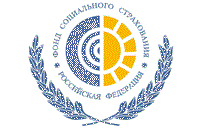 Государственное учреждение-региональное отделение Фонда социальногострахования Российской Федерациипо Ханты-Мансийскому автономному округу – Югре628012 Тюменская область,  г. Ханты-Мансийск тел.  ул. Дзержинского, 31тел. (3467) 371941, Email: press@ro86.fss.ruБолее 470 тыс. изделий реабилитации выдано югорчанам с инвалидностью с начала годаНа обеспечение техническими средствами реабилитации из федерального бюджета в 1 квартале 2022 года израсходовано более 45 млн рублей. Это позволило исполнить порядка 3 тыс. заявок жителей округа с ограниченными возможностями здоровья.Граждане с инвалидностью получили кресло-коляски различных модификаций, протезно-ортопедические изделия, детскую и взрослую ортопедическую обувь, слуховые аппараты, подгузники и другие изделия, рекомендованные индивидуальными программами реабилитации.Процедуры по закупке технических средств реабилитации и протезно-ортопедических изделий будут продолжаться в течение всего года. На сегодняшний день отделением Фонда социального страхования РФ размещены извещения о проведении закупки или находятся в стадии подписания контракты на общую сумму 1,7 млн рублей.Важно отметить, что жителям округа с инвалидностью доступен еще один наиболее перспективный способ обеспечения техническими средствами реабилитации. Требующиеся изделия можно оперативно приобрести с помощью электронного сертификата. Он оформляется в течение трех-пяти дней и привязывается к персональной банковской карте «Мир», после чего гражданин получает возможность выбирать и оплачивать товары для реабилитации в специализированных торговых точках, в том числе в интернет-маркетах. Государственные средства, зарезервированные на карте, поступают напрямую продавцу.